Открытый урок по геометрии в 8 классеТема: Готовимся к экзаменуЦель урока:обобщение и систематизация знаний и умений по теме «Четырехугольники».Задачи урока:обучающая - повторить виды, свойства, формулы площади четырехугольников;отработать умение применять свойства и формулы при решении задач;развивающая -совершенствовать навыки решения задач;развивать логическое мышление, память, познавательный интерес;формировать математическую речь;способствовать развитию творческой деятельности, воображения;воспитательная -формировать навыки работы в малых группах;прививать трудолюбие, доброжелательность;воспитывать честность в оценке своих знаний;готовить к ОГЭ.Оборудование1. Лист самоконтроля.2. Задания на готовых чертежах.3. Модели четырехугольников.4. Проектор, экран, ноутбук.Ход урока:Учитель объявляет девиз урока: Ни минуты покоя,
Ни секунды потерь,
Собственные знания
Тщательно проверь.Через год вам предстоит сдавать ОГЭ (основной государственный экзамен). Экзамен по математике  - это работа из нескольких модулей, один из которых – геометрия. Тема «Четырехугольники» - одна из ключевых. Проверьте себя, насколько хорошо вы ее знаете. Повторение теории1.1. Каждая команда получает модели четырехугольников. На экране записаны особенности и свойства многоугольников:1.Диагонали взаимно перпендикулярны и делят его углы пополам.2. Углы при основаниях равны.3.Диагонали пересекаются и точкой пересечения делятся пополам.4.Диагонали равны между собой.5.Противоположные стороны попарно параллельны.6.Противоположные стороны и противоположные углы равны.7.Все углы прямые.8.Все стороны равны.Задание:  записать название многоугольника на предложенной модели, выбрать номера свойств, соответствующих вашей модели, и записать их через запятую.Учитель:  команды выполняют взаимопроверку. Для этого необходимо  представить модель -  дать определение, назвать номера соответствующих свойств. Какое свойство не использовано? 1.2. Команды заполняют таблицу свойств четырехугольников (Приложение 1). Проверка таблицы по образцу на экране: зачеркнуть неверный ответ, количество правильных ответов посчитать и записать в лист самоконтроля (Приложение 2).Учитель: капитаны работают со мной. Сейчас проверим вашу смекалку, находчивость и сообразительность, а также ваше внимание. Вопрос читается один раз:1. В некотором четырехугольнике есть и равные стороны, и параллельные стороны, и диагонали в нём перпендикулярны и точкой пересечения делятся пополам, а он не квадрат. Что это за фигура? (Ромб)2. В некотором четырехугольнике диагонали равны, а он не прямоугольник, диагонали взаимно перпендикулярны, а он не ромб. Что это за фигура? (Квадрат)3. В некотором четырехугольнике есть две равные стороны, и другие две стороны тоже равны, диагонали равны, а это не квадрат. Что это за фигура? (Прямоугольник)4. Начертили на листе бумаги трапецию. Задайте только один вопрос и, выслушав ответ, скажите, будет ли она равнобедренной. (Равны ли углы при основании?)5. В некотором четырехугольнике известен один из углов. Какого вида может быть этот четырехугольник, чтобы было возможно вычислить все остальные углы этого четырехугольника? (Параллелограмм или равнобокая трапеция).Правильный ответ – дополнительный балл.Решение задач на свойства четырехугольников.2.1. Устно решить задачу по готовому чертежу (презентация) – всего 4 задачи –2 балла в лист самоконтроля тому, кто правильно ответил.2.2. Письменно решить задачу ОГЭ на свойства четырехугольников (каждому предлагается случайный выбор из открытого банка заданий) – 1 балл в лист с/к.Решение задач на площадь четырехугольников.3.1. Каждая команда получает набор четырехугольников и набор формул площади (Приложение 3).Задание: установить соответствие между формулами площади и геометрическими фигурами.Учитель: выполните взаимопроверку – команды одновременно помещают листы соответствия на доску и сравнивают ответы.3.2. Решить самостоятельно по готовым чертежам шесть задач на нахождение площади (банк ОГЭ)  – 1 балл в лист с/к (Приложение 4).Учитель: для тех, кто быстро справится с заданием, предлагаю карточку с дополнительной задачей.Подведение итогов урока.Учитель: проверьте заполнение листа самоконтроля, посчитайте сумму баллов, поставьте соответствующую оценку. Оценки озвучивают капитаны.Учитель: домашнее задание – тест по теме «Четырехугольники». Спасибо за урок!Использованная литература  Дидактические материалы по геометрии: 8 класс: к учебнику Л.С. Атанасяна и др. «Геометрия. 7-9». М.: Просвещение/ Н.Б. Мельникова, Г.А. Захарова. -  М: Издательство «Экзамен», 2014 Тесты по геометрии: 8 класс: к учебнику Л.С. Атанасяна и др. «Геометрия. 7-9». М.: Просвещение/   А.В. Фарков -  М: Издательство «Экзамен», 2014.Использованные источники информацииsuksun-scool2.edusite.ru/DswMedia/otkryityiyurokpogeometrii.dochttp://www.fipi.ru/content/otkrytyy-bank-zadaniy-ogehttp://сдамгиа.рф, http://sdamgia.ruПриложение 1Приложение 2Листок самоконтроля ученика 8___ класса…………………………………............Оценка………….Критерии оценки: «5» 40-45 б.       «4» 35-39 б.        «3» 30-34 б.Приложение 3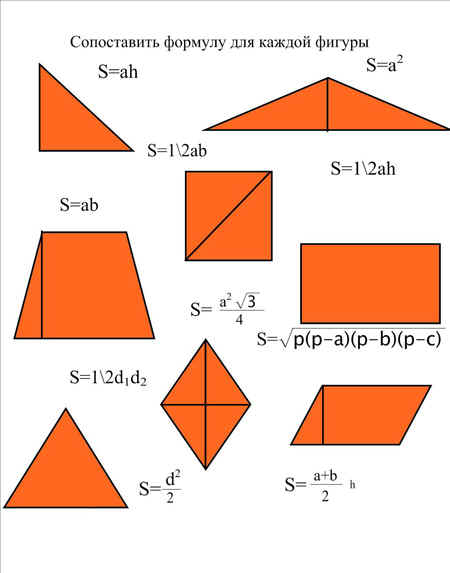 Приложение 4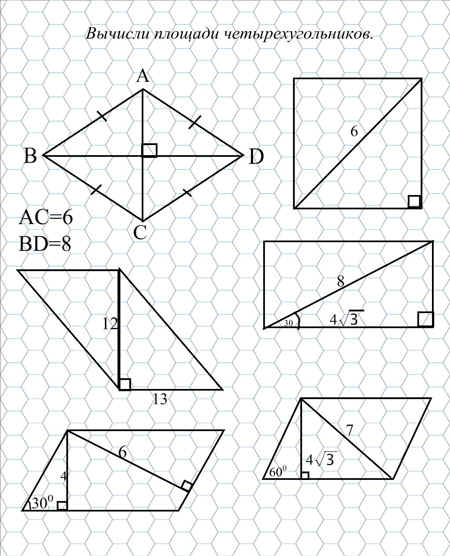 параллелограммпрямоугольникромбквадратПротиволежащие стороны параллельны и равныВсе стороны равныПротиволежащие углы равны, сумма соседних углов равна 1800Все углы прямыеДиагонали пересекаются и точкой пересечения делятся пополамДиагонали равныДиагонали взаимно перпендикулярны и являются биссектрисами его углов№Вид работыМакс. кол-во балловПолученный балл1Таблица свойств282Задачи на свойства13Сопоставить формулы84Задачи на площадь55дополнительно3Всего баллов45